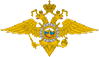 УМВД России по ХМАО-Югреприглашает кандидатов на службу в Управление уголовного розыска (дислокация г. Сургут) на должность оперуполномоченногоОсновные требования к кандидатам:- гражданство РФ- возраст от 18 до 40 лет- образование не ниже среднего профессионального - служба в Вооружённых силах РФ- отсутствие судимостиПредоставляется:Стабильная зарплатаСоциальный пакетКарьерный рост- основной отпуск от 55 дней с ежегодной оплатой проезда 
сотруднику и одному члену семьи- обязательное государственное страхование жизни и здоровья- возможность отдыха в санаториях МВД России- возможность выхода на пенсию при выслуге 20 лет службы, 
в т.ч. в льготном исчислении 1 год за 1,5 годаКонтактный тел. 89048800203